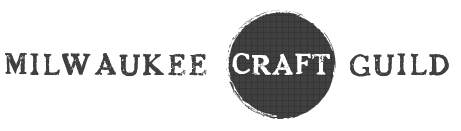 Name 	________________________________________________________________________Address	________________________________________________________________________Email 	________________________________________________________________________Phone 	________________________________________________________________________My interest is in …___Photography___Woodworking___Vegetable GardeningAre there specific skills you hope to acquire?	   _______________________________________________________________________________________________________________________________________________________________________________________________________________________________________________________________What barriers are stopping you from getting started?___lack of self-confidence___lack of knowledge/skills___lack of leisure time___cost___otherIf there is one thing you would like help with, what would it be?_______________________________________________________________________________________________________________________________________________________________________________________________________________________________________________________________Other Comments_______________________________________________________________________________________________________________________________________________________________________________________________________________________________________________________________Email form to:  milwcraftguild@gmail.com